RECURSO AO RESULTADOEu,______________________________, RG n.º____________CPF n.º_____________________, nos termos do Edital n.º 02/2022 para concessão de auxílio ao estudante para fins de transporte  do Câmpus Avançado São Lourenço do Oeste, venho por meio deste solicitar complementação de documentos faltantes.Justificativa: 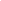 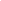 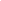 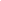 Estou ciente que é de minha inteira responsabilidade a veracidade das informações prestadas neste documento.São Lourenço do Oeste,_____ de ______________ de 2022.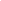 Assinatura do estudantePARECER para uso do IFSC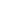 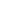 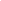 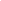 São Lourenço do Oeste,_____ de _____________de 2022.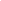  Assinatura Coordenadoria da Comissão de Permanência e Êxito